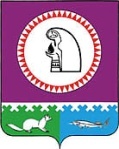 О проведении муниципальных конкурсов профессионального мастерства в сфере образования «Самый классный классный – 2014» и «Педагог-психолог года Октябрьского района – 2014» В соответствии с планом работы Управления образования и молодежной политики             на 2014 год, в целях выявления, поддержки и поощрения творчески работающих педагогов, повышения престижа педагогического труда, распространения передового педагогического опыта на территории Октябрьского района, ПРИКАЗЫВАЮ:Провести с 22 декабря 2014 года по 10 февраля 2015 года муниципальные конкурсы профессионального мастерства в сфере образования «Самый классный классный – 2014» и «Педагог-психолог года Октябрьского района – 2014» в заочной форме (см. Положение о проведении муниципального этапа всероссийского конкурса профессионального мастерства в сфере образования Октябрьского района «Педагог года Октябрьского района – 2014»).Назначить ответственным за проведение конкурсов Муниципальное казённое учреждение «Центр развития образования Октябрьского района» (Т.Р. Галеев).3. Утвердить состав организационного комитета Конкурса (Приложение 2).4. Руководителям образовательных организаций района до 12 декабря 2014 года обеспечить предоставление документов для регистрации участников конкурсов согласно перечню, содержащемуся в Положении на электронный адрес Муниципального казённого учреждения «Центр развития образования Октябрьского района»: oktmmc@mail.ru.5. Контроль исполнения приказа оставляю за собой. Начальник Управления                                                                                        Т.Б. КиселеваРассылка: в дело – 1 экз.отдел общего образования – 1 экз.3. МКОУ – 41 экз. Исполнитель: Заместитель директора МКУ «ЦРО»Марина Александровна Язовскихтел. 8 (34678) 49-9-95Приложение 1к приказу Управления образования и молодежной политикиот 05.09. 2014 № 589-одПОЛОЖЕНИЕ о проведении муниципального этапа всероссийского конкурса профессионального мастерства в сфере образования Октябрьского района«Педагог года Октябрьского района – 2014»Общие положения1.1. Настоящее Положение определяет место, сроки, требования к составу участников и представлению материалов, формированию жюри, конкурсные мероприятия, включая отбор лауреатов и победителей муниципального этапа всероссийского конкурса профессионального мастерства в сфере образования Октябрьского района «Педагог года Октябрьского района – 2014»:«Учитель года Октябрьского района – 2014»; «Сердце отдаю детям – 2014»; «Воспитатель дошкольной образовательной организации Октябрьского района – 2014»;«Самый классный классный – 2014», «Педагог-психолог года Октябрьского района – 2014» (далее – конкурсы). 1.2. Конкурсы «Учитель года Октябрьского района – 2014»; «Сердце отдаю детям – 2014»; «Воспитатель дошкольной образовательной организации Октябрьского района – 2014» проводятся с 25 по 27 сентября 2014 года в пгт. Октябрьское.Конкурсы «Самый классный классный – 2014» и «Педагог-психолог года Октябрьского района – 2014» проводятся в заочной форме.1.3. Организаторами конкурсов являются Управление образования и молодежной политики администрации Октябрьского района (далее - УОиМП) совместно с Муниципальным казённым учреждением «Центр развития образования Октябрьского района» (далее – МКУ «ЦРО»).1.4. Общее руководство проведением конкурсов и их организационным обеспечением осуществляет организационный комитет конкурсов (далее – оргкомитет). Списочный состав оргкомитета утверждается приказом УОиМП.1.5. Основными принципами конкурсов являются: открытость, прозрачность критериев оценивания, коллегиальность принятия решений, равенство условий для всех участников.1.6. Информация о конкурсах размещается на сайтах: МКУ «ЦРО» – http://oktcro.ru/; УОиМП – http://oktedu.ru/.1.7. В 2014 году конкурсы проводятся под знаком Года культуры, девиз конкурсов: «Сердце, воображение и разум — вот та среда, где зарождается культура»                 К.Г. Паустовский.II. Цели и задачи конкурса2.1. Цель конкурса «Педагог года Октябрьского района – 2014» – формирование общественного мнения о системе образования Октябрьского района как социальном институте, определяющем приоритетные направления общественного развития;  – предъявление лучших образцов профессиональной деятельности педагогов Октябрьского района широкой общественности;  – повышение социального престижа профессии педагога. 2.2. Основные задачи конкурса:  – выявление талантливых педагогов, обобщение и распространение их профессионального опыта;  – обеспечение преемственности лучших педагогических традиций, развитие духовно-нравственного потенциала молодежи;  – создание условий для профессионального и карьерного роста педагогов, поддержка в реализации социально-значимых проектов;  – формирование кадрового резерва руководителей в области образования из числа участников конкурсов;  – повышение уровня профессионального мастерства педагогов Октябрьского района.III. Участники конкурса3.1. Для участия в конкурсе приглашаются педагогические работники всех типов и видов образовательных организаций, имеющие первую или высшую квалификационную категорию; победители конкурсов профессионального мастерства государственных и негосударственных образовательных организаций, расположенных на территории Октябрьского района.3.2. Возраст участников не ограничивается.3.3. В конкурсе муниципального этапа принимают участие следующие категории педагогических работников:в конкурсе «Учитель года Октябрьского района – 2014» – учителя общеобразовательных организаций, реализующих основные образовательные программы начального общего, основного общего и среднего общего образования; учителя государственных и негосударственных общеобразовательных организаций;в конкурсе «Сердце отдаю детям – 2014» – педагоги дополнительного образования, педагоги-организаторы, тренеры-преподаватели, осуществляющие дополнительное образование детей в образовательных организациях; педагоги, осуществляющие дополнительное образование детей в государственных и негосударственных образовательных организациях; в конкурсе «Воспитатель дошкольной образовательной организации Октябрьского района – 2014» – педагогические работники дошкольных образовательных организаций; педагогические работники дошкольных негосударственных образовательных организаций;в конкурсе «Самый классный классный – 2014» – классные руководители образовательных организаций (заочная форма проведения в декабре 2014 г.);в конкурсе «Педагог-психолог года Октябрьского района – 2014» – педагоги-психологи образовательных организаций (заочная форма проведения в декабре 2014 г.).3.4. Выдвижение кандидатов для участия в конкурсе может осуществляться: образовательной организацией или посредством самовыдвижения. 3.5. Выдвижение кандидата на уровне образовательной организации в финал муниципального конкурса может осуществляться не более двух раз. 3.6. Участниками конкурсов не могут быть победители конкурсов муниципального этапа последних трех лет.3.7. Направляющая сторона несет ответственность за качество подготовки и своевременное представление документов участника.IV. Представление материалов участников конкурса4.1. Для участия в конкурсах («Учитель года Октябрьского района – 2014», «Воспитатель дошкольной образовательной организации Октябрьского района – 2014», Сердце отдаю детям - 2014») муниципального этапа руководителям образовательных организаций Октябрьского района необходимо в электронной версии на e-mail: oktmmc@mail.ru в Оргкомитет по адресу: 628125, Тюменской обл., ХМАО-Югра, Октябрьский район, пгт. Андра, Финский жилой комплекс, 22. МКУ «Центр развития образования Октябрьского района» до 1700 11 сентября 2014 г. направить следующие материалы претендентов на электронных и бумажных носителях:Титульный лист Перечень документов в Оргкомитет муниципального этапа всероссийского конкурса профессионального мастерства «Педагог года Октябрьского района – 2014» («Учитель года Октябрьского района – 2014» / «Воспитатель дошкольной образовательной организации Октябрьского района – 2014» / Сердце отдаю детям - 2014»). Перечень документов заверяется руководителем образовательной организации. Представление конкурсанта, заверенное руководителем образовательной организации, в котором направляющей стороной должны быть отмечены заслуги конкурсанта, его инновационная деятельность, сведения о наиболее значимых педагогических успехах за последние 3 года, образовательная программа, по которой работает педагог в настоящее время.4) Заявление, заверенное руководителем образовательной организации, на участие                 в Конкурсе.В оргкомитет муниципального этапа всероссийского конкурса профессионального мастерства в образовании Октябрьского района«Педагог года Октябрьского района – 2014»Учителя (воспитателя, педагога) __________________________________________________________________________________(ФИО, занимаемая должность, наименование учебного заведения по лицензии)заявление.Прошу включить мою кандидатуру в список участников муниципального конкурса «Воспитатель дошкольной образовательной организации года Октябрьского района - 2014».________________________ (расшифровка подписи)«_____» ______________ 20 __ годЗаявление на диске предоставляется в формате PDF.5) Подборка цветных фотографий: 1 фотография портретная цветная 9х13 и 4-5 сюжетных цветных фотографий. Фотографии предоставляются в папке конкурсанта и                на диске в цифровом формате.6) Творческая работа участника – Эссе на тему «Моя педагогическая философия».                   В эссе отражается мировоззренческая, культурологическая, психолого-педагогическая позиция педагога. Объем работы до 2 страниц (шрифт «Times New Roman», размер 12, междустрочный интервал – 1,0).7) Описание опыта работы или Программы. Выделяется и формулируется ведущая идея опыта. Отражается своеобразие и новизна опыта, обосновывается использование педагогических технологий, дается их краткая аннотация, аргументируются методико-организационные условия, обеспечивающие успех работы педагога, раскрываются показатели результативности в сравнении с традиционными методиками обучения. Объем работы до 15 страниц (шрифт «Times New Roman», размер 12, междустрочный интервал 1,0).8) Презентация «Мой педагогический имидж», представляющая педагога, раскрывающая суть и инновационный потенциал его учебной, воспитательной и общественной деятельности, достижения, увлечения и пр. Каждый участник самостоятельно принимает решение о том, какая информация войдет в презентацию. Презентация может включать в себя фрагменты образовательной деятельности (уроки, занятия, внеклассные мероприятия), сцены общения с детьми, коллегами и т.д. Презентация должна быть представлена в программе Power Point (с указанием ФИО педагога, предмет, класс (возрастная группа детей), наименование образовательной организации). Количество слайдов не более 15!4.2. Требования к оформлению документов участников конкурсов:Документы представляются в оргкомитет конкурсов на бумажных и электронных носителях. Электронные версии документов представляются на компакт-диске, каждый                             из документов в отдельном файле. В каждом файле на каждой странице документа (нижний колонтитул) обязательно должно быть указано Ф.И.О. участника, образовательная организация, (верхний колонтитул) - название конкурса.Все материалы согласно перечню формируются в одну папку в 1-м экземпляре, брошюруются и представляются в оргкомитет. На титульном листе размещается фотография (портретная) и текст, например: Конкурс «Учитель года Октябрьского района – 2014»; ФИО претендента; должность и место работы; муниципальное образование. Тексты документов выполняются в формате: кегель 12, шрифт Times New Roman, междустрочный интервал 1,0; поля: верхнее, нижнее – по  , правое – .; выравнивание по ширине; красная строка 1,25; программа Word – 2003/2007).Футляры для дисков и диски с электронными материалами обязательно обеспечиваются соответствующими этикетками. 4.3. Материалы претендентов по конкурсам «Самый классный классный – 2014» и «Педагог-психолог года Октябрьского района – 2014», проводимыми в заочной форме, принимаются на электронных и бумажных носителях в Оргкомитет на e-mail: oktmmc@mail.ru и по адресу: 628125, Тюменской обл., ХМАО-Югра, Октябрьский район, пгт. Андра, Финский жилой комплекс, 22. МКУ «Центр развития образования Октябрьского района» до 08 декабря 2014 года.4.4. Не подлежат рассмотрению материалы, подготовленные с нарушением требований к их оформлению, а также поступившие с нарушением сроков.4.5. Материалы, представленные на конкурсы, не возвращаются.V. Конкурсные мероприятия конкурса «Учитель года Октябрьского района – 2014»5.1. Конкурс «Учитель года Октябрьского района – 2014» (далее - Конкурс) проводится в три тура:В первом (заочном) туре - с 3 сентября по 11 сентября 2014 года принимают участие все участники Конкурса. Во втором туре - с 25 сентября по 26 сентября 2014 года – победители первого (заочного) тура – финалисты (5 человек) оформляют заявку (до 15 сентября 2014 года и отправляют на e-mail: oktmmc@mail.ru) на открытый урок 26 сентября 2014 года по форме:Заявка на открытый урокФ.И.О. педагога ______________________________________________________Образовательная организация __________________________________________Квалификационная категория __________________________________________Предмет ____________________________________________________________Класс ______________________________________________________________Оборудование необходимое для проведения урока ________________________Последовательность выполнения участниками конкурсных мероприятий второго тура определяется жеребьевкой. Второй тур конкурса включает в себя: 25 сентября 2014 года: 1) самопрезентация, 2) «Методическое объединение» - представление профессионального опыта;26 сентября 2014 года: 3) конкурсное учебное занятие «Я иду на урок», включая самоанализ проведенного занятия, 4) «Разговор с обучающимися» - обсуждение                                  с обучающимися актуального для них вопроса в режиме импровизации.Победители второго тура (3 человека) определяются жюри Конкурса из числа конкурсантов, набравших наибольшее количество баллов во втором туре, и объявляются суперфиналистами Конкурса.В третьем туре - 27 сентября 2014 года – суперфинал включает в себя мастер-класс «Учитель – личность и профессионал» и открытую дискуссию «Дискуссионная площадка».5.2. Конкурсные мероприятия первого (заочного) тура КонкурсаФормат: для участия в заочном туре Конкурса необходимо в электронной версии на e-mail: oktmmc@mail.ru в Оргкомитет по адресу: 628125, Тюменской обл., ХМАО-Югра, Октябрьский район, пгт. Андра, Финский жилой комплекс, 22. МКУ «Центр развития образования Октябрьского района» до 1700 11 сентября 2014 г. направить следующие материалы претендентов на электронных и бумажных носителях:Титульный лист 2) Перечень документов в Оргкомитет муниципального этапа всероссийского конкурса профессионального мастерства «Педагог года Октябрьского района – 2014» «Учитель года Октябрьского района – 2014». Перечень документов заверяется руководителем образовательной организацией. 3) Представление конкурсанта, заверенное руководителем образовательной организацией, в котором направляющей стороной должны быть отмечены заслуги конкурсанта, его инновационная деятельность, сведения о наиболее значимых педагогических успехах за последние 3 года, образовательная программа, по которой работает педагог в настоящее время.Заявление, заверенное руководителем образовательной организации, на участие в Конкурсе В оргкомитет муниципального этапа всероссийского конкурса профессионального мастерства в образовании Октябрьского района«Педагог года Октябрьского района – 2014»Учителя ________________________________________________________________________(ФИО, занимаемая должность, наименование учебного заведения по лицензии)заявление.Прошу включить мою кандидатуру в список участников муниципального конкурса «Учитель года Октябрьского района - 2014».________________________ (расшифровка подписи)«_____» ______________ 20 __ годЗаявление на диске предоставляется в формате PDF.5) Подборка цветных фотографий: 1 фотография портретная цветная 9х13 и 4-5 сюжетных цветных фотографий. Фотографии предоставляются в папке конкурсанта и на диске в цифровом формате.6) Творческая работа участника – Эссе на тему «Моя педагогическая философия». В эссе отражается мировоззренческая, культурологическая, психолого-педагогическая позиция педагога. Объем работы до 2 страниц (шрифт «Times New Roman», размер 12, междустрочный интервал – 1,0).7) Описание педагогического опыта. Выделяется и формулируется ведущая идея опыта. Отражается своеобразие и новизна опыта, обосновывается использование педагогических технологий, дается их краткая аннотация, аргументируются методико-организационные условия, обеспечивающие успех работы педагога, раскрываются показатели результативности в сравнении с традиционными методиками обучения. Объем работы до 15 страниц (шрифт «Times New Roman», размер 12, междустрочный интервал 1,0).8) Презентация «Мой педагогический имидж», представляющая педагога, рассказывающая суть и инновационный потенциал его учебной, воспитательной и общественной деятельности, достижения, увлечения и пр. Каждый участник самостоятельно принимает решения о том, какая информация войдет в презентацию. Презентация может включать в себя фрагменты образовательной деятельности (уроки, занятия, внеклассные мероприятия), сцены общения с детьми, коллегами и т.д. Презентация должна быть представлена в программе Power Point (с указанием ФИО педагога, предмет, класс (возрастная группа детей), наименование образовательной организации). Количество слайдов не более 15!5.2.1. Критерии оценивания конкурсных заданий первого (заочного) Конкурса:Максимальный балл – 25, по 5 баллов за каждый критерий.5.3. Конкурсные мероприятия и критерии оценивания конкурсных заданий второго тура Конкурса5.3.1. Самопрезентация участников Конкурса (регламент – до 10 минут) конкурсант демонстрирует уровень общей культуры, эрудиции, мир своих увлечений и интересов, уровень креативности личности.Формат: участник должен раскрыть ведущие педагогические идеи, жизненные приоритеты, отношение к детям, коллегам, профессии.Максимальный балл – 15, по 3 балла за каждый критерий.5.3.2. «Методическое объединение» (регламент до 20 минут, включая ответы                        на вопросы).Формат: устное представление конкурсантом своего профессионального опыта,                             в котором отражаются инновационные подходы к образованию, сущность используемых образовательных технологий, способы взаимодействия с коллегами по формированию метапредметных результатов в соответствии с современными требованиями.Максимальное количество баллов – 40, по 10 баллов за каждый критерий.5.3.3. Учебное занятие «Я иду на урок» (регламент – 40 минут, включая 10 минут для анализа занятия и ответов на вопросы). Формат: проведение с обучающимися учебного занятия, отражающего метапредметный подход и междисциплинарные связи, умение формировать целостную картину мира и надпредметные компетентности. Возрастной и количественный состав учебной группы определяются участниками конкурса на установочных курсах. Список возможных тем учебных занятий (в соответствии с календарно-тематическим планированием в классах конкурсной образовательной площадки) конкурсанты получают за неделю до конкурса. Конкурсную тему (из трех возможных) жюри конкурса объявляет накануне следующего дня. Максимальное количество баллов – 50, по 10 баллов за каждый критерий.5.3.4. «Разговор с обучающимися» (регламент до 15 минут).Формат: обсуждение с обучающимися актуального для них вопроса (темы) в режиме импровизации. Возрастной и количественный состав группы обучающихся определяются участниками Конкурса по предварительной заявке. Список возможных вопросов для обсуждения доводится до участников за неделю                 до Конкурса. Конкретный вопрос для обсуждения выбирают обучающиеся на основе списка возможных вопросов, после чего представитель обучающихся называет вопрос, выбранный группой, непосредственно перед началом разговора.Максимальное количество баллов – 25, по 5  баллов за каждый критерий.5.4. Победители второго тура (3 человека) определяются жюри Конкурса из числа конкурсантов, набравших наибольшее количество баллов, и объявляются суперфиналистами Конкурса.5.5. Конкурсные мероприятия третьего тура «Учитель - лидер»: мастер-класс; открытая дискуссия.Выполнение каждого конкурсного задания третьего тура жюри оценивает                                по рейтинговой системе, выставляя места от 1 до 3, в соответствии с критериями, утвержденными настоящим Положением. 5.5.1. Мастер-класс «Учитель – личность и профессионал» (регламент: до 20 минут, включая 5 минут для ответов на вопросы).Формат: проведение мастер-класса для ученического, педагогического, родительского сообществ и общественности, отражающего значение преподаваемого предмета                                  для формирования мировоззрения и общекультурных компетенций.Максимальный балл – 20, по 5 баллов за каждый критерий.5.5.2. Открытая дискуссия «Дискуссионная площадка» (регламент – 30 мин.                     на общую беседу).Формат: открытое обсуждение актуальной общественно значимой проблемы                             с участием общественности. Предложения по списку возможных проблем для обсуждения формулируются участниками Конкурса на установочных семинарах. Конкретная проблема определяется жеребьевкой за день до проведения дискуссии.Максимальный балл – 15, по 5 баллов за каждый критерий.VI. Конкурсные мероприятия конкурса «Сердце отдаю детям – 2014»Конкурс «Сердце отдаю детям – 2014» проводится по следующим номинациям:изобразительное и декоративно-прикладное творчество;художественная;научно-техническая;эколого-биологическая;туристско-краеведческая;физкультурно-спортивная;социально-педагогическая.6.1. Конкурс «Сердце отдаю детям – 2014» проводится в три тура:В первом (заочном) туре - с 3 сентября по 11 сентября 2014 года принимают участие все участники Конкурса. Во втором туре - с 25 сентября по 26 сентября 2014 года – победители первого (заочного) тура – финалисты (5 человек) оформляют заявку (до 15 сентября 2014 года и отправляют на e-mail: oktmmc@mail.ru) на открытое занятие (урок) 26 сентября 2014 года по форме:Заявка на открытый урокФ.И.О. педагога ______________________________________________________Образовательная организация __________________________________________Квалификационная категория __________________________________________Предмет ____________________________________________________________Класс ______________________________________________________________Оборудование необходимое для проведения урока ________________________Последовательность выполнения участниками конкурсных мероприятий второго тура определяется жеребьевкой. Второй тур конкурса включает в себя: 25 сентября 2014 года: 1) самопрезентация «Моё педагогическое кредо», 2) защита дополнительной образовательной программы «Моя образовательная программа». 26 сентября 2014 года: 3) открытое занятие «Введение в образовательную программу», включая самоанализ проведенного занятия. Победители второго тура (3 человека) определяются жюри конкурса «Сердце отдаю детям – 2014» из числа конкурсантов, набравших наибольшее количество баллов во втором туре, и объявляются суперфиналистами конкурса «Сердце отдаю детям – 2014».В третьем туре - 27 сентября 2014 года – суперфинал включает в себя импровизированный конкурс.6.2. Конкурсные мероприятия первого (заочного) тура конкурса «Сердце отдаю детям – 2014» Формат: для участия в заочном туре конкурса «Сердце отдаю детям – 2014» необходимо в электронной версии на e-mail: oktmmc@mail.ru в Оргкомитет по адресу: 628125, Тюменской обл., ХМАО-Югра, Октябрьский район, пгт. Андра, Финский жилой комплекс, 22. МКУ «Центр развития образования Октябрьского района» до 1700 11 сентября 2014 г. направить следующие материалы претендентов на электронных и бумажных носителях:Титульный лист Перечень документов в Оргкомитет муниципального этапа всероссийского конкурса профессионального мастерства «Педагог года Октябрьского района – 2014» «Сердце отдаю детям». Перечень документов заверяется руководителем образовательной организацией3) Представление конкурсанта, заверенное руководителем образовательной организацией, в котором направляющей стороной должны быть отмечены заслуги конкурсанта, его инновационная деятельность, сведения о наиболее значимых педагогических успехах за последние 3 года, образовательная программа, по которой работает педагог в настоящее время.4) Заявление, заверенное руководителем образовательной организации, на участие                   в Конкурсе В оргкомитет муниципального этапа всероссийского конкурса профессионального мастерства в образовании Октябрьского района«Педагог года Октябрьского района – 2014», Педагога _________________________________________________________________________(ФИО, занимаемая должность, наименование учебного заведения по лицензии)заявление.Прошу включить мою кандидатуру в список участников муниципального конкурса «Сердце отдаю детям - 2014».________________________ (расшифровка подписи)«_____» ______________ 20 __ годЗаявление на диске предоставляется в формате PDF.5) Подборка цветных фотографий: 1 фотография портретная цветная 9х13 и 4-5 сюжетных цветных фотографий. Фотографии предоставляются в папке конкурсанта и                     на диске в цифровом формате.6) Творческая работа участника – Эссе на тему «Моя педагогическая философия».                   В эссе отражается мировоззренческая, культурологическая, психолого-педагогическая позиция педагога. Объем работы до 2 страниц (шрифт «Times New Roman», размер 12, интервал – 1,0).7) Описание опыта работы и Программы. Выделяется и формулируется ведущая идея опыта. Отражается своеобразие и новизна опыта, обосновывается использование педагогических технологий, дается их краткая аннотация, аргументируются методико-организационные условия, обеспечивающие успех работы педагога, раскрываются показатели результативности в сравнении с традиционными методиками обучения. Объем работы до 15 страниц (шрифт «Times New Roman», размер 12, междустрочный интервал 1,0).8) Презентация «Мой педагогический имидж», представляющая педагога, рассказывающая суть и инновационный потенциал его учебной, воспитательной и общественной деятельности, достижения, увлечения и пр. Каждый участник самостоятельно принимает решение о том, какая информация войдет в презентацию. Презентация может включать в себя фрагменты образовательной деятельности (уроки, занятия, внеклассные мероприятия), сцены общения с детьми, коллегами и т.д. Презентация должна быть представлена в программе Power Point (с указанием ФИО педагога, предмет, класс (возрастная группа детей), наименование образовательной организации). Количество слайдов не более 15!6.2.1. Критерии оценивания конкурсных заданий первого (заочного) тура конкурса «Сердце отдаю детям – 2014»:Максимальный балл – 25, по 5 баллов за каждый критерий.6.3. Конкурсные мероприятия второго тура конкурса «Сердце отдаю детям – 2014»6.3.1.	Самопрезентация «Моё педагогическое кредо» (регламент – 10 мин. выступление, 3 мин. – для ответов). Формат: участник должен раскрыть ведущие педагогические идеи, жизненные приоритеты, отношение к детям, коллегам, профессии.Максимальное количество баллов – 18, по 3 баллов за каждый критерий.6.3.2. 3ащита дополнительной образовательной программы «Моя образовательная программа» (регламент – 15 мин., в том числе на представление программы – 10 мин. и до 5 мин. для ответов на вопросы жюри).При регистрации каждый участник конкурса представляет 5 (пять) экземпляров своей образовательной программы для работы членов жюри. Формат: необходимо представить программу с позиции её педагогической значимости и авторского замысла. Программу следует понимать как модель совместной деятельности педагога и ребенка, отражающую процесс обучения, воспитания и творческого развития.Максимальное количество баллов – 30, по 3 балла за каждый критерий.6.3.3. Открытое занятие. «Введение в образовательную программу» (регламент – 45 мин. Для младшего школьного возраста – 35 мин. Для комментариев конкурсанта к своему занятию и ответов на вопросы жюри – до 5 мин.). Формат: тема открытого занятия: «Введение в образовательную программу».Открытое занятие является иллюстрацией того, как в практической деятельности осуществляется все то, о чем говорилось при выполнении первых двух заданий. Максимальное количество баллов – 70, по 10 баллов за каждый критерий.6.4. Конкурсные мероприятия третьего тура конкурса «Сердце отдаю детям – 2014»6.4.1. Импровизированный конкурс (регламент выполнения задания – 45 мин. Выступление конкурсанта – до 5 мин.). Проводится в последний конкурсный день. Тема объявляется жюри непосредственно перед началом конкурса. 6.4.2. Выполнение каждого конкурсного задания третьего тура жюри оценивает                         по рейтинговой системе, выставляя места от 1 до 3, в соответствии с критериями, утвержденными настоящим Положением. Максимальное количество баллов – 12, по 3 балла за каждый критерий.VII. Конкурсные мероприятия конкурса«Воспитатель дошкольной образовательной организации Октябрьского района – 2014»7.1. Конкурс проводится в три тура:В первом (заочном) туре - с 3 сентября по 11 сентября 2014 года принимают участие все участники Конкурса. Во втором туре - с 25 сентября по 26 сентября 2014 года – победители первого (заочного) тура – финалисты (5 человек) оформляют заявку (до 15 сентября 2014 года и отправляют на e-mail: oktmmc@mail.ru) на открытое занятие 26 сентября 2014 года                        по форме:Заявка на открытый урокФ.И.О. педагога ______________________________________________________Образовательная организация __________________________________________Квалификационная категория __________________________________________Группа _____________________________________________________________Оборудование необходимое для проведения урока ________________________Последовательность выполнения участниками конкурсных мероприятий второго тура определяется жеребьевкой. Второй тур конкурса включает в себя: 25 сентября 2014 года: 1) самопрезентация, 2) «Творческая презентация» - представление профессионального опыта, программы. 26 сентября 2014 года: 3) конкурсное занятие для детей старшего дошкольного возраста; 4) «Круглый стол»: дискуссия по актуальной теме для Российского дошкольного образования на современном этапе.  Победители второго тура (3 человека) определяются жюри конкурса из числа конкурсантов, набравших наибольшее количество баллов во втором туре, и объявляются суперфиналистами конкурса «Воспитатель дошкольной образовательной организации Октябрьского района – 2014».В третьем туре - 27 сентября 2014 года – суперфинал включает в себя «Занятие – Импровизация».7.2. Конкурсные мероприятия первого (заочного) тура конкурса «Воспитатель дошкольной образовательной организации Октябрьского района – 2014» Формат: для участия в заочном туре конкурса «Воспитатель дошкольной образовательной организации Октябрьского района – 2014» необходимо в электронной версии на e-mail: oktmmc@mail.ru в Оргкомитет по адресу: 628125, Тюменской обл., ХМАО-Югра, Октябрьский район, пгт. Андра, Финский жилой комплекс, 22. МКУ «Центр развития образования Октябрьского района» до 1700 11 сентября 2014 г. направить следующие материалы претендентов на электронных и бумажных носителях:Титульный лист Перечень документов в Оргкомитет муниципального этапа всероссийского конкурса профессионального мастерства «Педагог года Октябрьского района – 2014» «Воспитатель дошкольной образовательной организации Октябрьского района – 2014». Перечень документов заверяется руководителем образовательной организацией. Представление конкурсанта, заверенное руководителем образовательной организацией, в котором направляющей стороной должны быть отмечены заслуги конкурсанта, его инновационная деятельность, сведения о наиболее значимых педагогических успехах за последние 3 года, образовательная программа, по которой работает педагог в настоящее время.Заявление, заверенное руководителем образовательной организации, на участие                        в Конкурсе В оргкомитет муниципального этапа всероссийского конкурса профессионального мастерства в образовании Октябрьского района«Педагог года Октябрьского района – 2014», Воспитателя _________________________________________________________________________(ФИО, занимаемая должность, наименование учебного заведения по лицензии)заявление.Прошу включить мою кандидатуру в список участников муниципального конкурса «Воспитатель дошкольной образовательной организации Октябрьского района - 2014».________________________ (расшифровка подписи)«_____» ______________ 20 __ годЗаявление на диске предоставляется в формате PDF.5) Подборка цветных фотографий: 1 фотография портретная цветная 9х13 и 4-5 сюжетных цветных фотографий. Фотографии предоставляются в папке конкурсанта и на диске в цифровом формате.6) Творческая работа участника – Эссе на тему «Моя педагогическая философия». В эссе отражается мировоззренческая, культурологическая, психолого-педагогическая позиция педагога. Объем работы до 2 страниц (шрифт «Times New Roman», размер 12, интервал – 1,0).7) Описание опыта работы и Программы. Выделяется и формулируется ведущая идея опыта. Отражается своеобразие и новизна опыта, обосновывается использование педагогических технологий, дается их краткая аннотация, аргументируются методико-организационные условия, обеспечивающие успех работы педагога, раскрываются показатели результативности в сравнении с традиционными методиками обучения. Объем работы до 15 страниц (шрифт «Times New Roman», размер 12, междустрочный интервал 1,0).8) Презентация «Мой педагогический имидж», представляющая педагога, рассказывающая суть и инновационный потенциал его учебной, воспитательной и общественной деятельности, достижения, увлечения и пр. Каждый участник самостоятельно принимает решения о том, какая информация войдет в презентацию. Презентация может включать в себя фрагменты образовательной деятельности (уроки, занятия, внеклассные мероприятия), сцены общения с детьми, коллегами и т.д. Презентация должна быть представлена в программе Power Point (с указанием ФИО педагога, предмет, класс (возрастная группа детей), наименование образовательной организации). Количество слайдов не более 15!7.2.1. Критерии оценивания конкурсных заданий первого (заочного) тура конкурса «Воспитатель дошкольной образовательной организации Октябрьского района – 2014»:Максимальный балл – 25, по 5 баллов за каждый критерий.7.3. Конкурсные мероприятия второго тура7.3.1. Самопрезентация участников конкурса (регламент – 10 минут) конкурсант демонстрирует уровень общей культуры, эрудиции, мир своих увлечений и интересов, уровень креативности личности.Формат: участник должен раскрыть ведущие педагогические идеи, жизненные приоритеты, отношение к детям, коллегам, профессии.Максимальный балл – 15, по 3 балла за каждый критерий.7.3.2. Творческая презентация (представление опыта работы, программы). Выступление участника – 10 минут, для ответов на вопросы членов жюри – до 5 мин. Формат: устное представление конкурсантом своего профессионального опыта.Цель конкурсного мероприятия: творческая презентация конкурсной работы;оценка профессионально-педагогической компетентности участника.Максимальное количество баллов – 21, по 5 баллов за 1-3 критерии, по 2 балла за 4-5 критерии.  7.3.3. Занятие для детей старшего дошкольного возраста. (Длительность занятия – 25-30 минут; самоанализ занятия – 5 минут; ответы на вопросы жюри – 5 минут).Формат: проведение с воспитанниками непосредственно образовательной деятельности, включающей интеграцию образовательных областей, видов детской деятельности, личностно-деятельностный подход. Непосредственно образовательная деятельность является иллюстрацией того, как в практической деятельности педагог реализуют свою программу или опыт.Цель конкурсного мероприятия:демонстрация профессиональной компетентности в процессе практической деятельности; выявление уровня профессионального мастерства конкурсантов;выявление творческих, интеллектуальных и аналитических способностей.Максимальное количество  баллов – 40, по 5 баллов за каждый критерий.7.3.4. «Круглый стол»: дискуссия по актуальной теме для Российского дошкольного образования на современном этапе. Время дискуссии – 35 минут. Единовременное выступление каждого участника в ходе обсуждения – 5 мин. За 2 часа до начала круглого стола, жюри сообщает участникам тему круглого стола.Формат: открытое обсуждение актуальной общественно значимой проблемы дошкольного образования.Цель конкурсного мероприятия:выявление профессиональной эрудиции;культура публичного выступления.Максимальное количество баллов – 20. 7.4. Конкурсное мероприятие третьего тура (суперфинал конкурса) «Занятие – Импровизация». (Время проведения – 20 минут). Занятие – Импровизация проводится суперфиналистами конкурса в последний конкурсный день на аудитории взрослых.Количество и состав участников импровизации подбирает сам конкурсант. Занятие – импровизация должно обладать логической завершенностью, быть результативным, содержать набор оптимальных средств решения целей и задач занятия. Тема занятия сообщается финалистам Конкурса накануне, сразу после объявления участников финала.Цель конкурсного мероприятия:демонстрация профессиональной компетентности в процессе практической деятельности; оценить уровень профессионального мастерства.Максимальное количество баллов – 35. По 5 баллов за каждый критерий.IX. Конкурсные мероприятия конкурса«Педагог-психолог года Октябрьского района – 2014» 9.1. Конкурс проводится в четыре тура в заочной форме. Финалистами конкурса признаются 3 участника, набравших наибольшее количество баллов по итогам (в сумме) I, II и III туров, которые переходят в четвертый тур.9.2. Конкурсные мероприятия первого тура конкурса «Педагог-психолог года Октябрьского района – 2014» Формат: для участия в первом туре конкурса «Педагог-психолог года Октябрьского района – 2014» необходимо в электронной версии на e-mail: oktmmc@mail.ru в Оргкомитет по адресу: 628125, Тюменской обл., ХМАО-Югра, Октябрьский район, пгт. Андра, Финский жилой комплекс, 22. МКУ «Центр развития образования Октябрьского района» до 1700 12 декабря 2014 г. направить следующие материалы претендентов на электронных и бумажных носителях:Титульный лист Перечень документов в Оргкомитет муниципального этапа всероссийского конкурса профессионального мастерства «Педагог года Октябрьского района – 2014» «Педагог-психолог года Октябрьского района - 2014». Перечень документов заверяется руководителем образовательной организацией3) Представление конкурсанта, заверенное руководителем образовательной организацией, в котором направляющей стороной должны быть отмечены заслуги конкурсанта, его инновационная деятельность, сведения о наиболее значимых педагогических успехах за последние 3 года, образовательная программа, по которой работает педагог в настоящее время.4) Заявление, заверенное руководителем образовательной организации, на участие                в Конкурсе В оргкомитет муниципального этапа всероссийского конкурса профессионального мастерства в образовании Октябрьского района«Педагог года Октябрьского района – 2014», Педагога-психолога ___________________________________________________________________(ФИО, занимаемая должность, наименование учебного заведения по лицензии)заявление.Прошу включить мою кандидатуру в список участников муниципального конкурса «Педагог-психолог года Октябрьского района - 2014».________________________ (расшифровка подписи)«_____» ______________ 20 __ годЗаявление на диске предоставляется в формате PDF.5) Подборка цветных фотографий: 1 фотография портретная цветная 9х13 и 4-5 сюжетных цветных фотографий. Фотографии предоставляются в папке конкурсанта и на диске в цифровом формате.6) Творческая работа участника – Эссе на тему «Моя педагогическая философия». В эссе отражается мировоззренческая, культурологическая, психолого-педагогическая позиция педагога. Объем работы до 2 страниц (шрифт «Times New Roman», размер 12, междустрочный интервал – 1,0).7) Описание опыта работы и Программы. Выделяется и формулируется ведущая идея опыта. Отражается своеобразие и новизна опыта, обосновывается использование педагогических технологий, дается их краткая аннотация, аргументируются методико-организационные условия, обеспечивающие успех работы педагога, раскрываются показатели результативности в сравнении с традиционными методиками обучения. Объем работы до 15 страниц (шрифт «Times New Roman», размер 12, междустрочный интервал 1,0).8) Презентация «Мой педагогический имидж», представляющая педагога, рассказывающая суть и инновационный потенциал его учебной, воспитательной и общественной деятельности, достижения, увлечения и пр. Каждый участник самостоятельно принимает решения о том, какая информация войдет в презентацию. Презентация может включать в себя фрагменты образовательной деятельности (уроки, занятия, внеклассные мероприятия), сцены общения с детьми, коллегами и т.д. Презентация должна быть представлена в программе Power Point (с указанием ФИО педагога, предмет, класс (возрастная группа детей), наименование образовательной организации). Количество слайдов не более 15!9.2.1. Критерии оценивания конкурсных заданий первого тура конкурса «Педагог-психолог года Октябрьского района – 2014»:Максимальный балл – 25, по 5 баллов за каждый критерий.9.3. Конкурсное мероприятие второго тура – «Визитная карточка: «Я – педагог-психолог образовательной организации» (в форме – мультимедийной презентации с использованием видеосюжета продолжительностью – 7 минут). Цель: знакомство с участниками конкурса, оценка коммуникативных навыков, психолого-педагогической компетентности.Формат: устная самопрезентация профессиональной деятельности участника конкурса, отражение исследовательской, инновационной, экспертной (при наличии) работы конкурсанта, а также технологичность и системность деятельности педагога–психолога. Максимальное количество баллов – 15.9.3. Все конкурсанты принимают участие в третьем туре конкурса.9.4. Третий тур (полуфинал).Цель тура: оценить уровень профессионального мастерства педагога-психолога.9.5. Конкурсные мероприятия третьего тура: 9.5.1. «Защита психолого-педагогической программы» (в форме текса Программы (шрифт «Times New Roman», размер 12, междустрочный интервал 1,0) и презентации, включающей мультимедийные и видеоматериалы). Формат: психолого-педагогическая программа рассматривается как комплекс взаимосвязанных психолого-педагогических мероприятий, направленных на достижение целей обучения, воспитания и развития, реализация которых ограничена конкретными временными рамками. Виды психолого-педагогических программ: профилактические, коррекционно-развивающие, развивающие, образовательные (просветительские).Максимальное количество баллов – 48, по 6 баллов за каждый критерий. Критерии оценивания: актуальность программы;взаимосвязь целей и задач с ожидаемыми результатами реализации программы;целостность, системность и логичность в построении программы (соответствие требованиям к структуре и содержанию психолого-педагогической программы);полнота описания психологических особенностей контингента потенциальных участников программы; обоснованность критериев участия и ограничения на участие в освоении программы;научная, методологическая и методические основания программы; обоснованность применяемых технологий; описание ресурсов, необходимых для реализации программы (описание перечня учебных и методических материалов, требований к материально-технической оснащенности учреждения, требований к информационной обеспеченности учреждения; требования к специалистам);обоснованность предлагаемых сроков, полнота сведений о практической апробации программы и наличие информации о результатах;соблюдение регламента;9.5.2. «Открытое занятие». Общая продолжительность – 20 минут (12 минут – занятие и 8 минут – самоанализ). В форме - видеозаписи. Формат: проведение занятия со взрослой аудиторией профилактической, просветительской, развивающей или коррекционно-развивающей направленности. Перечень технических средств, необходимых для его проведения, заранее оговариваются                             в заявке на участие в конкурсе.Максимальное количество баллов – 66, по 6 баллов за каждый критерий. Критерии оценивания:общая эрудиция и культура (речь, манера поведения, внешний вид);коммуникативная компетентность (умение слушать, слышать, устанавливать контакт, адекватно реагировать, умение общаться с аудиторией); владение навыками коммуникативного взаимодействия (присоединение, тактичность, эмоциональность, принятие, толерантность, культура речи);профессиональная компетентность в сфере психологии и педагогики;уровень профессионального психологического мастерства, владение современными педагогическими и психологическими технологиями (индивидуальный личностный подход, разноуровневая дифференциация и др.);методическая компетентность (логичность в построении занятия, соответствие применяемых форм работы поставленным целям и задачам, использование способов, методов и приемов, обеспечивающих эффективность занятия);использование различных способов мотивации и поощрения обучающихся во время занятия, создание и поддержание психологического комфорта;рациональное использование времени и смена видов деятельности;степень психолого-педагогического, эстетического и воспитательного воздействия;достижение поставленной цели;глубина и точность анализа открытого занятия и рефлексии своей деятельности;соблюдение регламента.По итогам третьего тура 3 (трое) участников, набравших наибольшее количество баллов, признаются финалистами и принимают участие в третьем туре (финале).На четвертом туре баллы, набранные финалистами по итогам предыдущих туров, не учитываются.9.6. Четвертый тур (финал), проходящий в очной форме.Цель тура: выявить победителя конкурса «Педагог-психолог года Октябрьского района – 2014».Очередность выступления участников на третьем туре осуществляется открытой жеребьевкой, проводимой счетной комиссией.9.6.1. Конкурсное задание четвертого тура – «Кейсы». Общая продолжительность выполнения задания – 15 минут (7 минут – кейс, 5 минут – структурированный анализ, 3 минуты – ответы на вопросы жюри). Формат: консультация. Тему консультации, возраст и категорию участника жюри объявляет финалистам перед началом конкурса.Максимальное количество баллов – 66, по 6 баллов за каждый критерий. Критерии оценивания:общая культура (речь, манера поведения, внешний вид);профессиональная компетентность;целесообразность решения данной задачи предлагаемым конкурсантом методом;коммуникативная компетентность (умение слушать, слышать, устанавливать контакт, адекватно реагировать);владение навыками коммуникативного взаимодействия (присоединение, тактичность, эмоциональность, принятие, толерантность, культура речи)соответствие применяемых форм работы целеполаганию и их эффективностьпрофессиональная компетентность в сфере психологии и педагогики;достижение поставленной цели;соблюдение этических норм;глубина и точность самоанализа и рефлексии своей деятельности;соблюдение регламента.X. Конкурсные мероприятия конкурса«Самый классный классный – 2014» 10.1. Конкурс проводится в три тура в заочной форме. Финалистами конкурса признаются 3 участника, набравших наибольшее количество баллов по итогам (в сумме) I и II туров, которые переходят в третий тур.10.2. Конкурсные мероприятия первого тура конкурса «Самый классный классный – 2014» Формат: для участия в первом туре конкурса «Самый классный классный – 2014» необходимо в электронной версии на e-mail: oktmmc@mail.ru в Оргкомитет по адресу: 628125, Тюменской обл., ХМАО-Югра, Октябрьский район, пгт. Андра, Финский жилой комплекс, 22. МКУ «Центр развития образования Октябрьского района» до 1700 12 декабря 2014 г. направить следующие материалы претендентов на электронных и бумажных носителях:Титульный лист Перечень документов в Оргкомитет муниципального этапа всероссийского конкурса профессионального мастерства «Педагог года Октябрьского района – 2014» «Самый классный классный - 2014». Перечень документов заверяется руководителем образовательной организацией3) Представление конкурсанта, заверенное руководителем образовательной организацией, в котором направляющей стороной должны быть отмечены заслуги конкурсанта, его инновационная деятельность, сведения о наиболее значимых педагогических успехах за 1-3 года, образовательная программа, по которой работает педагог в настоящее время.4) Заявление, заверенное руководителем образовательной организации, на участие в Конкурсе В оргкомитет муниципального этапа всероссийского конкурса профессионального мастерства в образовании Октябрьского района«Педагог года Октябрьского района – 2014», Педагога __________________________________________________________________________(ФИО, занимаемая должность, наименование учебного заведения по лицензии)заявление.Прошу включить мою кандидатуру в список участников муниципального конкурса «Самый классный классный - 2014».________________________ (расшифровка подписи)«_____» ______________ 20 __ годЗаявление на диске предоставляется в формате PDF.5) Подборка цветных фотографий: 1 фотография портретная цветная 9х13 и 4-5 сюжетных цветных фотографий. Фотографии предоставляются в папке конкурсанта и на диске в цифровом формате.6) Творческая работа участника – Эссе на тему «Моя педагогическая философия». В эссе отражается мировоззренческая, культурологическая, психолого-педагогическая позиция педагога. Объем работы до 2 страниц (шрифт «Times New Roman», размер 12, междустрочный интервал интервал – 1,0).7) Описание опыта работы и Программы. Выделяется и формулируется ведущая идея опыта. Отражается своеобразие и новизна опыта, обосновывается использование педагогических технологий, дается их краткая аннотация, аргументируются методико-организационные условия, обеспечивающие успех работы педагога, раскрываются показатели результативности в сравнении с традиционными методиками обучения. Объем работы до 15 страниц (шрифт «Times New Roman», размер 12, междустрочный интервал 1,0).8) Презентация «Мой педагогический имидж», представляющая педагога, рассказывающая суть и инновационный потенциал его учебной, воспитательной и общественной деятельности, достижения, увлечения и пр. Каждый участник самостоятельно принимает решения о том, какая информация войдет в презентацию. Презентация может включать в себя фрагменты образовательной деятельности (уроки, занятия, внеклассные мероприятия), сцены общения с детьми, коллегами и т.д. Презентация должна быть представлена в программе Power Point (с указанием ФИО педагога, предмет, класс (возрастная группа детей), наименование образовательной организации). Количество слайдов не более 15!10.2.1. Критерии оценивания конкурсных заданий первого тура конкурса «Самый классный классный – 2014»:Максимальный балл – 25, по 5 баллов за каждый критерий.10.3. Конкурсные мероприятия и критерии оценивания конкурсных заданий второго тура конкурса «Самый классный классный – 2014» 10.3.1. Самопрезентация «Интересные идеи и находки в моей работе с классным коллективом» (в форме видео или мультимедийной презентации) Формат: участник должен раскрыть ведущие педагогические идеи, жизненные приоритеты, отношение к детям, родителям, коллегам, профессии.Максимальный балл – 18.10.3.2. 3ащита воспитательной программы «Моя воспитательная программа»                     (в форме текса Программы (шрифт «Times New Roman», размер 12, междустрочный интервал 1,0) и презентации, включающей мультимедийные и видеоматериалы). Формат: необходимо представить программу с позиции её педагогической значимости и авторского замысла. Программу следует понимать как модель совместной деятельности педагога и ребенка, отражающую процесс воспитания и творческого развития.Максимальный балл – 30.10.3.3. Открытое воспитательное занятие «Введение в воспитательную программу» (в форме – видеозаписи (с приложением конспекта), регламент – 45 мин. Для младшего школьного возраста – 35 мин.). Формат: тема открытого занятия: «Введение в воспитательную программу».Открытое воспитательное занятие (классный час) является иллюстрацией того, как в практической деятельности осуществляется все то, о чем говорилось при выполнении первых двух заданий. Максимальный балл – 70.10.3.4. «Беседа с родителями» (в форме – видеозаписи (с приложением конспекта), регламент до 10 минут).Формат: обсуждение педагогической ситуации, требующей принятия решения, с родителями воспитанников. Предложения по списку возможных педагогических ситуаций для обсуждения формулируются участниками Конкурса на установочных курсах  и впервые объявляются в начале беседы. Педагог и родители совместно обсуждают педагогическую задачу, ищут пути ее решения. К концу беседы должно быть сформулировано предлагаемое решение.Максимальный балл – 20.10.4. Конкурсные мероприятия третьего тура - финал.10.4.1. Мероприятие, транслирующее педагогическую технологию по воспитательной программе (в форме – видеозаписи (с приложением конспекта), регламент - 20 минут).Формат: мероприятие проводится финалистами конкурса на аудитории взрослых, количество и состав участников подбирает сам конкурсант. Мероприятие должно обладать логической завершенностью, быть результативным, содержать набор оптимальных  средств решения целей и задач занятия. Цель конкурсного мероприятия:демонстрация профессиональной компетентности в процессе практической деятельности; оценить уровень профессионального мастерства.Максимальный балл – 20.10.4.2. Эссе на тему «Реализация Концепции воспитания в системе общего образования». В эссе отражается мировоззренческая, культурологическая, психолого-педагогическая позиция педагога. Объем работы до 12 страниц (шрифт «Times New Roman», размер 12, междустрочный интервал 1,0), с приложением мультимедийной презентации.Формат: рассуждение актуальной общественно значимой проблемы. Цель конкурсного мероприятия:выявление профессиональной эрудиции;культура публичного выступления.Максимальный балл – 15.XI.Жюри и счетная комиссия конкурсов11.1. Для оценивания конкурсных мероприятий туров конкурсов для каждого конкурса создается жюри – взрослое и ученическое жюри.11.2. В состав взрослого жюри входят представители учредителей, общественных организаций, работники образования, культуры, органов местного самоуправления, профсоюзные работники, победители или призеры муниципального этапа конкурсов предыдущего года.11.3. В состав ученического жюри входят обучающиеся 9-11 классов.11.4. Списочный состав жюри утверждается приказом Управления образования и молодежной политики администрации Октябрьского района и состоит из Экспертной комиссии, Предметного жюри и Жюри суперфинала. Персональный состав Экспертной комиссии, Предметной комиссии и Жюри суперфинала может включать одних и тех же лиц, либо иметь частичную, а также полную смену состава.11.5. В задачи Экспертной комиссии входит:экспертиза материалов, представленных участниками на заочные туры конкурсов;составление аналитической информации по итогам экспертизы;экспертиза заявлений участников конкурсов, опротестовывающих какое-либо из решений жюри.11.6. В задачи Предметной комиссии входит:оценка качества представленных материалов финалистов конкурсов;оценка конкурсных заданий участников конкурсов.11.7. Члены Жюри суперфинала оценивают конкурсные мероприятия суперфинала конкурсов. Члены Жюри суперфинала подводят окончательные итоги конкурсов.11.8. При подведении итогов конкурсов в суперфинале учитываются результаты участия конкурсантов в заочном этапе и в финале.11.9. Ведется видеосъемка каждого конкурсного занятия.11.10. Для проведения жеребьевки, подготовки сводных оценочных ведомостей по результатам выполнения участниками конкурсов конкурсных заданий, организации подсчета баллов, набранных участниками конкурсов в конкурсных мероприятиях, создается счетная комиссия.11.11. Списочный состав счетной комиссии утверждается оргкомитетом конкурсов.11.12. По окончании конкурсов председатели взрослых жюри в течение трех дней представляют в оргкомитет аналитические информации о работе жюри с предложениями по совершенствованию содержания конкурсных мероприятий и технологии их оценивания.XII. Определение призеров и победителей конкурсов 12.1. Взрослое жюри оценивает выполнение конкурсных мероприятий всех туров                    в баллах в соответствии с критериями, утвержденными оргкомитетом конкурсов                             по конкурсам «Воспитатель дошкольной образовательной организации Октябрьского района - 2014» и «Педагог-психолог года Октябрьского района - 2014», «Самый классный классный - 2014». По конкурсам «Учитель года Октябрьского района - 2014», «Сердце отдаю детям - 2014» все конкурсные мероприятия финальных туров оцениваются                           по рейтинговой системе, выставляя места от 1 до 3, в соответствии с критериями, утвержденными настоящим Положением. 12.2. Трое участников, набравших наибольшее количество баллов в общем рейтинге, объявляются суперфиналистами конкурсов.12.3. Члены ученического жюри оценивают выполнение конкурсных заданий очных туров конкурсов, кроме суперфинального, по собственным критериям и на собственных бланках оценочных ведомостей. Форму оценивания члены ученического жюри выбирают самостоятельно по согласованию с кураторами, закрепленными за ними из составов взрослого жюри или оргкомитета конкурсов. При подведении итогов дофинальных туров конкурсов ученические жюри каждому участнику присваивают творческую номинацию. На торжественной церемонии закрытия конкурсов ученические жюри объявляют победителей, которым вручается приз ученических симпатий в соответствующем конкурсе.12.4. По итогам суперфинала членами жюри из числа суперфиналистов по каждому конкурсу (при наличии квоты участников не менее 5 человек) определяются победитель, два призера (2 и 3 место). Участники конкурсов из группы суперфиналистов, набравшие наибольшее количество баллов в общем рейтинге по результатам суперфинала (или                       по итогам общего голосования жюри), объявляются победителями соответствующего конкурса: «Учитель года Октябрьского района - 2014»; «Сердце отдаю детям – 2014»; «Воспитатель дошкольной образовательной организации Октябрьского района - 2014»; «Педагог-психолог года Октябрьского района - 2014»; «Самый классный, классный - 2014». По выбору победителей жюри конкурсов составляются протоколы голосования                       (в двух экземплярах), которые подписываются председателями и членами жюри. Два суперфиналиста каждого конкурса, набравшие наименьшее количество мест                       по рейтинговой таблице после победителей конкурсов (II – III места) по результатам суперфиналов, объявляются призерами соответствующих конкурсов.XIII. Награждение лауреатов и победителей конкурсов 13.1. Объявление результатов конкурсов, награждение лауреатов (2 и 3 места) и победителей осуществляется на торжественном мероприятии. 13.2. Победители и лауреаты получают соответствующие Дипломы по каждому конкурсу, участники конкурсов получают Свидетельства участия в конкурсах. 13.3. По итогам суперфинала определяются победители конкурсов, которым присваиваются соответствующие звания «Учитель года Октябрьского района – 2014»; «Сердце отдаю детям – 2014»; «Воспитатель дошкольной образовательной организации Октябрьского района – 2014»; «Самый классный классный – 2014»; «Педагог-психолог года Октябрьского района – 2014». 13.4. Оргкомитет учреждает специальные призы участникам финала и суперфинала конкурсов. Номинальная стоимость призов определяется Учредителем конкурсов.13.5. Спонсоры, общественные организации, отдельные ведомства, юридические и физические лица могут устанавливать свои индивидуальные призы и премии участникам конкурсов.13.6. Победители конкурсов:13.6.1. принимают участие:в стажировках по подготовке к региональному этапу Всероссийских конкурсов;в региональных установочных семинарах (или курсах) по подготовке к региональному этапу конкурсов;в финалах региональных этапах конкурсов профессионального мастерства «Педагог года Югры - 2015».13.6.2. по итогам участия в региональных установочных семинарах (если планировались по конкурсу) и финалах конкурсов представляют информационные справки, включая фотоматериалы, муниципальным координаторам конкурсов от МКУ «ЦРО».13.7. В случае, если победители муниципальных этапов конкурсов по каким-либо причинам не могут принять участие в финалах окружных конкурсов, организационный комитет муниципального этапа конкурсов вправе направить на заключительный этап призеров муниципальных этапов конкурсов последних трех лет, на которых возлагаются               те же обязанности, что и на победителей. 13.8. Победители и лауреаты конкурсов проводят творческие встречи и мастер-классы в целях представления своего профессионального опыта педагогическому, родительскому, ученическому сообществу, а также представителям органов исполнительской власти территории, средств массовой информации, науки, культуры, производства; привлекаются к работе в составах жюри конкурсов, к работе по диссеминации своего опыта среди педагогов Октябрьского района (курсы, семинары и вебинары, публикация материалов опыта в муниципальных, окружных и всероссийских изданиях и др.).XIV. Районный организационный комитет14.1. Для организации и проведения конкурсов создается организационный комитет. В его задачу входит координация деятельности организаторов и участников конкурсов                                в рамках конкурсных мероприятий.14.2. Районный оргкомитет определяет порядок, место и дату проведения финального тура, список участников конкурсов.14.3. Состав оргкомитета - председатель, заместитель председателя, ответственный секретарь, и его члены утверждаются приказом Управления образования и молодежной политики. 14.4. Решение оргкомитета считается принятым, если за него проголосовало более половины списочного состава, решение оформляется протоколом за подписью председателя и секретаря.XV. Финансирование конкурсов   15.1. Расходы по командированию участников конкурсов и сопровождающих их лиц на все мероприятия муниципальных этапов конкурсов осуществляются за счет направляющей стороны.15.2. Победитель муниципального этапа участвует в окружном этапе конкурса профессионального мастерства «Педагог года Югры - 2015». Расходы на командировки участников окружного этапа конкурса берет на себя Управление образования и молодежной политики администрации Октябрьского района и организаторы-спонсоры. Приложение 2 к приказу Управления образованияи молодежной политикиот 05.09.2014  № 589-одСостав организационного комитетамуниципального этапа всероссийского конкурса профессионального мастерства в сфере образования Октябрьского района «Педагог года Октябрьского района – 2014»Администрация Октябрьского районаУПРАВЛЕНИЕ ОБРАЗОВАНИЯ И МОЛОДЕЖНОЙ ПОЛИТИКИПРИКАЗАдминистрация Октябрьского районаУПРАВЛЕНИЕ ОБРАЗОВАНИЯ И МОЛОДЕЖНОЙ ПОЛИТИКИПРИКАЗАдминистрация Октябрьского районаУПРАВЛЕНИЕ ОБРАЗОВАНИЯ И МОЛОДЕЖНОЙ ПОЛИТИКИПРИКАЗАдминистрация Октябрьского районаУПРАВЛЕНИЕ ОБРАЗОВАНИЯ И МОЛОДЕЖНОЙ ПОЛИТИКИПРИКАЗАдминистрация Октябрьского районаУПРАВЛЕНИЕ ОБРАЗОВАНИЯ И МОЛОДЕЖНОЙ ПОЛИТИКИПРИКАЗАдминистрация Октябрьского районаУПРАВЛЕНИЕ ОБРАЗОВАНИЯ И МОЛОДЕЖНОЙ ПОЛИТИКИПРИКАЗАдминистрация Октябрьского районаУПРАВЛЕНИЕ ОБРАЗОВАНИЯ И МОЛОДЕЖНОЙ ПОЛИТИКИПРИКАЗАдминистрация Октябрьского районаУПРАВЛЕНИЕ ОБРАЗОВАНИЯ И МОЛОДЕЖНОЙ ПОЛИТИКИПРИКАЗАдминистрация Октябрьского районаУПРАВЛЕНИЕ ОБРАЗОВАНИЯ И МОЛОДЕЖНОЙ ПОЛИТИКИПРИКАЗАдминистрация Октябрьского районаУПРАВЛЕНИЕ ОБРАЗОВАНИЯ И МОЛОДЕЖНОЙ ПОЛИТИКИПРИКАЗ«21»ноября2014 г№816-одп.г.т. Октябрьскоеп.г.т. Октябрьскоеп.г.т. Октябрьскоеп.г.т. Октябрьскоеп.г.т. Октябрьскоеп.г.т. Октябрьскоеп.г.т. Октябрьскоеп.г.т. Октябрьскоеп.г.т. Октябрьскоеп.г.т. Октябрьское№ п/пКритерии оцениванияКоличество баллов1.Культура представления информации 52.Новизна и методическая ценность 53.Глубина содержания54.Культурологическая ценность 55.Технологическая проработка 5Сумма балловСумма баллов25№ п/пКритерии оцениванияКоличество баллов1.Умение раскрыть свои ведущие педагогические идеи, жизненные приоритеты, отношение к детям, коллегам, профессии32.Общая и профессиональная эрудиция33.Культура публичного выступления34.Самобытность и оригинальность выступления35.Духовно-нравственный компонент3Сумма балловСумма баллов15№ п/пКритерии оцениванияКоличество баллов1.Умение анализировать, обобщать, выявлять и применять инновационные идеи в своей профессиональной деятельности102.Общая и профессиональная эрудиция103.Культура публичного выступления104.Умение взаимодействовать с аудиторией10Сумма балловСумма баллов40№ п/пКритерии оцениванияКоличество баллов1.Глубина раскрытия темы, оригинальность методических приемов102.Умение организовать использование обучающимися разных типов и видов источников знаний103.Умение организовать взаимодействие обучающихся между собой104.Умение создавать и поддерживать высокий уровень мотивации и высокую интенсивность деятельности обучающихся105.Глубина и точность анализа учебного занятия и рефлексии своей деятельности10Сумма балловСумма баллов50№ п/пКритерии оцениванияКоличество баллов1.Глубина и воспитательная ценность организованного обсуждения52.Умение создавать и поддерживать атмосферу взаимоуважения и толерантности53.Умение организовывать взаимодействие обучающихся между собой54.Умение слушать, слышать и понимать позиции обучающихся, адекватно и педагогически целесообразно реагировать на них55.Умение включить каждого обучающегося в обсуждение5Сумма балловСумма баллов25№ п/пКритерии оцениванияКоличество баллов1.Глубина и оригинальность содержания52.Научная и методическая ценность53.Социальная значимость54.Умение взаимодействовать с широкой аудиторией5Сумма балловСумма баллов20№ п/пКритерии оцениванияКоличество баллов1.Общая культура и эрудиция52.Глубина и оригинальность суждений 53.Умение вести дискуссию5Сумма балловСумма баллов15№ п/пКритерии оцениванияКоличество баллов1.Культура представления информации 52.Новизна и методическая ценность 53.Глубина содержания54.Культурологическая ценность 55.Технологическая проработка 5Сумма балловСумма баллов25№ п/пКритерии оцениванияКоличество баллов1.Воспитательный компонент32.Умение конкурсантом раскрыть свои ведущие педагогические идеи, жизненные приоритеты, отношение                 к детям, коллегам, профессии33.Общая и профессиональная эрудиция34.Культура публичного выступления35.Самобытность и оригинальность выступления3Духовно-нравственный компонент3Сумма балловСумма баллов18№ п/пКритерии оцениванияКоличество баллов1.Создание условий для творческого развития личности ребенка32.Развитие личности к познанию и творчеству33.Обеспечение эмоционального благополучия ребенка34.Приобщение обучающихся к общечеловеческим ценностям35.Создание условий для личностного и профессионального самоопределения обучающихся36.Профилактика асоциального поведения несовершеннолетних37.Преемственность и согласованность её с образовательными программами общеобразовательной школы38.Учет возрастных особенностей обучающихся39.Практическая значимость, технологичность программы (доступность     для использования её в педагогической практике)310.Умение анализировать, обобщать, выявлять и применять инновационные идеи в своей профессиональной деятельности3Сумма балловСумма баллов30№ п/пКритерии оцениванияКоличество баллов1.Умение  поставить конкретную цель, определить задачи и подобрать нужные средства для их решения102.Соответствие  результата поставленной цели занятия103.Завершённость  занятия и эффективность формы его проведения104.Умение пробудить интерес у детей и желание заниматься в аналогичном творческом объединении105.Умение  организовать взаимодействие обучающихся между собой106.Умение  включить каждого обучающегося в совместную творческую деятельность107.Культура  общения с детьми10Сумма балловСумма баллов70№ п/пКритерии оцениванияКоличество баллов1.Общая и профессиональная эрудиция32.Культура публичного выступления33.Умение выявить и сформулировать педагогическую проблему и предложить пути ее решения34.Оригинальность идеи и содержания, масштабность и глубина суждений3Сумма балловСумма баллов12№ п/пКритерии оцениванияКоличество баллов1.Культура представления информации 52.Новизна и методическая ценность 53.Глубина содержания54.Культурологическая ценность 55.Технологическая проработка 5Сумма балловСумма баллов25№ п/пКритерии оцениванияКоличество баллов1.Умение раскрыть свои ведущие педагогические идеи, жизненные приоритеты, отношение к детям, коллегам, профессии32.Общая и профессиональная эрудиция33.Культура публичного выступления34.Самобытность и оригинальность выступления35.Духовно-нравственный компонент3Сумма балловСумма баллов15№ п/пКритерии оцениванияКоличество баллов1.Актуальность  представленной работы52.Практическая значимость представленной работы53.Инновационный  характер представленной работы54.Логичность  построения представленной работы25.Соответствие содержания заявленной теме26.Общая культура2Сумма балловСумма баллов21№ п/пКритерии оцениванияКоличество баллов1.Методическая  компетентность (соответствие содержания, методов и приемов возрасту детей)52.Умение заинтересовать группу детей выбранным содержанием53.Оригинальность  организации и выбора содержания занятии54.Умение  удерживать интерес детей на протяжении всего занятия55.Адекватность  стиля взаимодействия с детьми группы56.Организация  взаимодействия сотрудничества детей группы57.Учет  и поддержка активности и инициативности детей на занятии58.Общая  культура5Сумма балловСумма баллов40№ п/пКритерии оцениванияКоличество баллов1.Наличие собственной позиции по теме32.Содержательность и аргументированность каждого выступления в ходе обсуждения103.Умение вести профессиональный диалог: удерживать тему, продолжать и развивать высказанную мысль, обосновать заявленную позицию дополнительными аргументами; корректно возражать другому участнику при несовпадении позиций7Сумма балловСумма баллов20№ п/пКритерии оцениванияКоличество баллов1.Коммуникативные умения педагога52.Соответствие поставленных целей и задач полученным результатам53.Оригинальность, глубина и целесообразность замысла, содержания и структуры занятия54.Мотивация аудитории к использованию авторских находок и идей55.Творческая индивидуальность педагога56.Способность к экспромту, импровизации57.Умение взаимодействовать с широкой аудиторией5Сумма балловСумма баллов35№ п/пКритерии оцениванияКоличество баллов1.Культура представления информации 52.Новизна и методическая ценность 53.Глубина содержания54.Культурологическая ценность 55.Технологическая проработка 5Сумма балловСумма баллов25№ п/пКритерии оцениванияКоличество баллов1.Общая культура  32.Содержание (система деятельности, профессиональное кредо, личная позиция, неординарность и творческий подход63.Логичность  в построении самопрезентации34.Культура  публичного выступления  3Сумма балловСумма баллов15№ п/пКритерии оцениванияКоличество баллов1.Культура представления информации 52.Новизна и методическая ценность 53.Глубина содержания54.Культурологическая ценность 55.Технологическая проработка 5Сумма балловСумма баллов25№ п/пКритерии оцениванияКоличество баллов1.Воспитательный компонент 32.Умение раскрыть свои ведущие педагогические идеи, жизненные приоритеты, отношение к детям, родителям, коллегам, профессии33.Общая и профессиональная эрудиция34.Культура публичного выступления35.Самобытность и оригинальность выступления36.Духовно-нравственный компонент3Сумма балловСумма баллов18№ п/пКритерии оцениванияКоличество баллов1.Создание условий для творческого развития личности ребенка1-32.Развитие личности с учетом возрастных особенностей1-33.Обеспечение эмоционального благополучия ребенка1-34.Приобщение детей к общечеловеческим ценностям1-35.Создание условий для личностного и профессионального самоопределения несовершеннолетних1-36.Профилактика асоциального поведения несовершеннолетних1-37.Организационно-педагогические условия, заявленные в программе: наличие детского самоуправления, социально-педагогическое партнерство, социальная востребованность программы1-38.Ожидаемые результаты и эффекты воспитания. Критерии оценки результативности1-39.Практическая значимость, технологичность Программы (доступность для использования ее в педагогической практике)1-310.Умение анализировать, обобщать, выявлять и применять инновационные идеи в своей профессиональной деятельности1-3Сумма балловСумма баллов30№ п/пКритерии оцениванияКоличество баллов1.Умение поставить конкретную цель, определить задачи и подобрать нужные для их решения средства102.Соответствие результата поставленной цели занятия103.Завершённость занятия и эффективность формы его проведения104.Умение пробудить интерес у детей, мотивировать 105.Умение организовать взаимодействие воспитанников между собой106.Умение включить каждого обучающегося в совместную деятельность107.Культура общения с детьми10Сумма балловСумма баллов70№ п/пКритерии оцениванияКоличество баллов1.Умение выявить и сформулировать педагогическую проблему52.Умение найти и предложить пути решения53.Умение взаимодействовать с родителями54.Участие в принятии коллективного решения 5Сумма балловСумма баллов20№ п/пКритерии оцениванияКоличество баллов1.Общая культура и профессиональная эрудиция52.Культура публичного выступления 53.Умение выявить и сформулировать педагогическую проблему и предложить пути ее решения54.Оригинальность идеи и содержания5Сумма балловСумма баллов20№ п/пКритерии оцениванияКоличество баллов1.Общая культура и эрудиция52.Глубина и оригинальность суждений 53.Умение вести дискуссию5Сумма балловСумма баллов15№ п/пСостав организационного комитетаФ.И.О.Должность 1Председатель Киселева Т.Б.начальник Управления образования и молодежной политики2Заместитель председателяСоколова Г.Д.заместитель начальника Управления образования и молодежной политики3Ответственный секретарьГабдулисманова С.Н.заведующий отделом общего образования Управления образования и молодежной политики4Члены Пономарева Г.А.заведующий отделом воспитательной работы и дополнительного образования  Управления образования и молодежной политики5Галеев Т.Р.и.о. директора Муниципального казённого учреждения «Центр развития образования Октябрьского района»6Язовских М.А.заместитель директора Муниципального казённого учреждения «Центр развития образования Октябрьского района»7Галеева С.В.начальник отдела социализации, воспитания и неформального образования Муниципального казённого учреждения «Центр развития образования Октябрьского района»8Слободяник Е.А.методист Муниципального казённого учреждения «Центр развития образования Октябрьского района»9Чебоненко Н.И.методист Муниципального казённого учреждения «Центр развития образования Октябрьского района»10Пожарищенская Л.Е.методист Муниципального казённого учреждения «Центр развития образования Октябрьского района»